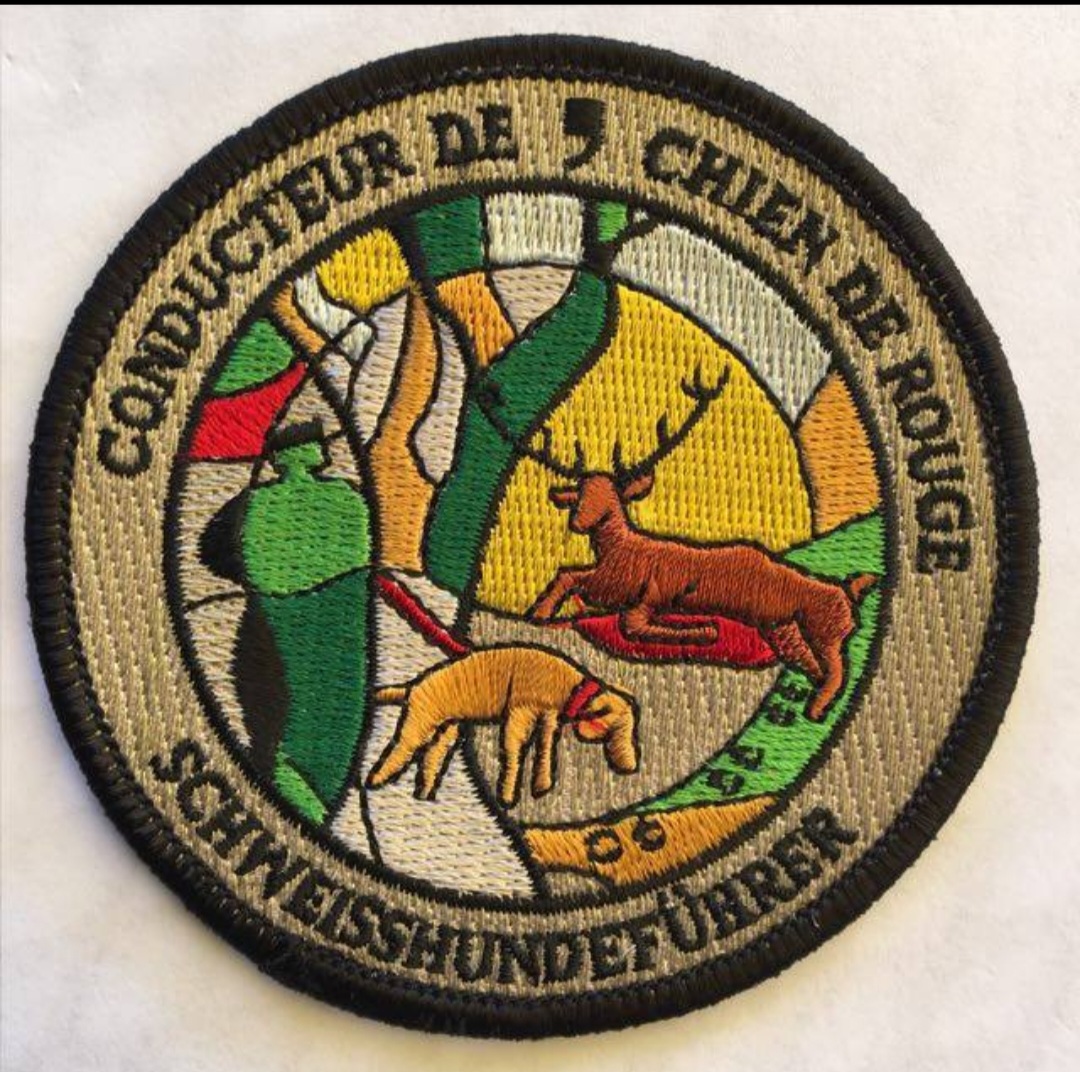 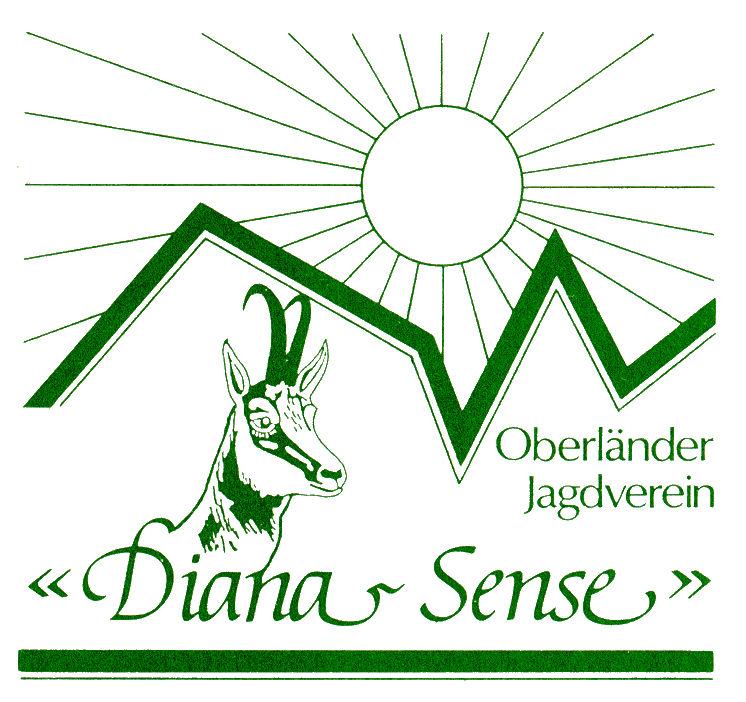 Bulletin d’inscriptionConducteur/conductriceChienBulletin à compléter et transmettre d’ici au 31 mai 2024 par courriel à l’adresse du responsable de la section organisatrice : Christophe Baeriswyl dianasense@outlook.com.Règlement 	Selon les directives de la Fédération fribourgeoise des sociétés de chasse FFSC (Règlement)Frais d’inscription	125.- par candidat-e, repas de midi compris, à régler sur placeRepas accompagnant 	25.- par personne, à annoncer lors de l’inscriptionBoissons	En vente à la buvetteChiens	2 chiens par section ou plus selon entente avec l’organisatrice. Chaque conducteur/conductrice se présentera devant le juge avec son chien équipé de manière complète, avec une longe d’au moins 6 mètres, collier large ou harnais, ainsi que le sac à dos avec son contenu, (récompense, eau), l’âge minimal du chien doit être de 15 mois.Responsable FFSC 	Anne-Marie Clément Sautaux - 079 448 13 24 -  amclement@bluewin.chRemarque importante	Les chiennes en chaleur devront être tenues à l’écartAu plaisir de vous rencontrer à cette occasion. NomPrénomAdresseDomicileTéléphoneE-Mail Nombre repas accompagnantNombre repas accompagnantSectionNomRaceSexeM      F Date de naissanceDate de naissanceNo de pucePiste 500 m      1000 m 500 m      1000 m 